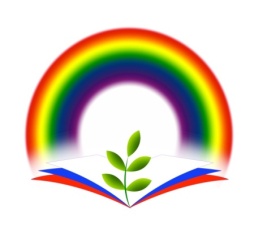 МБОУ центр образования имени З.З.Бамматова«БУЙНАКСКИЙ РАЙОННЫЙ ЦЕНТР РАЗВИТИЯ ОДАРЁННОСТИ»Россия, Республика Дагестан, 368220, г. Буйнакск, ул. Ленина 61/1,  т. 8 (928)  050-25-76,email: bruo05@mail.ru, http://d1nkz.siteobr.ru 	Приказот 25.07.2020г                                                                         №  4-одО создании в 2020 году новых  мест дополнительного образования детей в рамках федерального проекта «Успех каждого ребенка» национального проекта «Образование» на базе МБОУ ЦО «Буйнакский районный центр развития одаренности»В целях реализации в 2020 году на территории Республики Дагестан  мероприятий федерального проекта «Успех каждого ребенка» национального проекта «Образование» в части создания новых мест дополнительного образования детей в образовательных учреждениях,  в соответствии со статьей 67 Федерального закона от 29 декабря 2012 г. № 273-ФЗ «Об образовании в Российской Федерации»,  Приказываю:1.Организовать на базе МБОУ новые дополнительные учебные места в рамках реализации федерального проекта «Успех каждого ребенка» национального проекта «Образование».2. Создать  рабочую группу по созданию новых  мест дополнительного образования детей в рамках федерального проекта "Успех каждого ребенка" национального проекта "Образование3. Рабочей группе по созданию новых мест дополнительного образования детей в рамках федерального проекта "Успех каждого ребенка" национального проекта "Образование" обеспечить:- выполнение План (дорожную карту) первоочередных действий по созданию новых мест в образовательных учреждениях;- обеспечить разработку и реализацию медиаплана по информационному сопровождению создания новых  мест дополнительного образования детей в рамках федерального проекта "Успех каждого ребенка" национального проекта "Образование"; - провести  организационные мероприятия по открытию новых  мест дополнительного образования детей в рамках федерального проекта "Успех каждого ребенка" национального проекта "Образование" в соответствии с регламентом; - осуществление набора детей, обучающихся по образовательным программам на новых местах;-подбор и расстановку кадров для осуществления образовательного процесса по дополнительным общеобразовательным программам в соответствии со штатным расписанием.4. Главному бухгалтеру ФИО внести  изменения в тарификационный список на 2020-2021 учебный год для открытия новых  мест дополнительного образования детей в рамках федерального проекта "Успех каждого ребенка" национального проекта "Образование" по направленности . Предусмотреть изменение бюджета МКУ с 01 января 2021года и провести корректировку штатного расписания с учетом увеличения педагогических работников на штатные единицы с объемом учебной нагрузки в соответствии с дополнительными образовательными программами.5.Утвердить должностную инструкцию педагога дополнительного образования6.Утвердить должностную инструкцию методиста дополнительного образования.7.Утвердить форму заявления о приеме   детей в группы дополнительного образования в рамках реализации федерального проекта «Успех каждого ребенка» национального проекта «Образование»  7. Разработать План учебно-воспитательной работы.8.Осуществлять прием в 2020-2021 учебном году в группы дополнительного образования  в рамках реализации федерального проекта «Успех каждого ребенка» национального проекта «Образование»  согласно утвержденной форме.9. Определить конференц- зал и кабинет  № 2 для размещения оборудования и проведения занятий по дополнительным общеобразовательным программам.10.  Контроль   исполнения приказа оставляю за собой.                                              Директор  _____________ А.Х. Мусаева                                                                                             Приложение №1к приказу 04-од от 25.07.2020гСОСТАВ  рабочей группы по созданию новых  мест дополнительного образования детей  в рамках федерального проекта "Успех каждого ребенка" национального проекта "Образование"	Директор – А.Х. Мусаева 	– Главный бухгалтер  - К.М. Маликова	– Методист  - Акаева Н.Д.	– Зам. директора – Х.М. ДжамалутдиноваПриложение №2к приказу 04-од от 25.07.2020г«Дорожная карта» по созданию новых мест дополнительного образованияПриложение № 3к приказу 04-од от 25.07.2020гРегламент организационных мероприятий по открытию новых  мест дополнительного образования детей в рамках федерального проекта "Успех каждого ребенка" национального проекта "Образование"Приложение №4к приказу 04-од от 25.07.2020гМуниципальный медиаплан по информационному сопровождению мероприятий по созданию новых мест дополнительного образования детей	Приложение №5к приказу 04-од от 25.07.2020гЖУРНАЛ РЕГИСТРАЦИИ ЗАЯВЛЕНИЙ О ПРИЁМЕ  детей в группы дополнительного образования МБОУ  ЦО «Буйнакский районный центр развития одаренности»  в рамках реализации федерального проекта  «Успех каждого ребенка» национального проекта «Образование» Начат «   »_________20__ года  Окончен «___»_________20__года	Директор  _____________ А.Х. Мусаева№ п/пНаименование мероприятияОтветственныйСрокРезультатУтвержденодолжностное лицо, ответственное зареализацию проекта в образовательных организациях«Создание новых мест
дополнительного
образования»Руководитель образовательной организации25.07.2020ПриказПроведение заседаниярабочей группы Управления образования Руководитель образовательной организации1.08.2020Информация, отчетыФормирование перечнядополнительныхобщеобразовательныхпрограмм, планируемыхк реализации насоздаваемых новыхместах дополнительного образованияРуководитель образовательной организации1.08.07.2020Письмо               Размещение на сайтахобразовательныхорганизацийинформационногосопровождениясоздания новых местдополнительногообразованияРуководитель образовательной организации1.08.2020Письмо Начало проведения косметических ремонтных работ в помещениях для занятий  Руководитель образовательной организации01.08.2020Письмо Окончание ремонтных работРуководитель образовательной организации15.08.2020Письмо о готовностиПодбор кандидатов на должность педагоговдополнительногообразования	для реализациидополнительных общеобразовательныхпрограмм	 на создаваемых новых местах (по необходимости)Руководитель образовательной организации15.08.2020Приказ Повышение квалификации педагогов дополнительного образованияРуководитель образовательной организациив течение всего срока действия проектаСвидетельство о повышении квалификацииНачало набора детей на обучение по дополнительным  общеобразовательным общеразвивающим программамРуководитель образовательной организации20.08.2020Информация  СМИЗавершение набора детей в соответствии с ученико-местамиРуководители образовательных организаций10.09.2020Приказы о зачисленииТоржественное  открытие новых мест дополнительного образования в образовательных организацияхНачальник Управления образования, руководители образовательных организаций15.09.2020Торжественное мероприятие, информация СМИПоддержание интереса к проекту, информационное сопровождениеРуководители образовательных организаций15.09.2020Новости, мастер – классы, мероприятия№Наименование мероприятияСрокИздание приказа ОУ «О создании новых  мест дополнительного образования детей в рамках федерального проекта "Успех каждого ребенка" национального проекта "Образование" на базе ОУ.  Этим приказом утверждаются должностные инструкции педагогов дополнительного образования 1.08.2020Разработка медиаплана по информационному сопровождению создания новых  мест дополнительного образования детей.  30.07.2020Создание и оснащение новых мест, косметический ремонт кабинетов, получение оборудования, решение вопросов, связанных с подготовкой педагогических кадров15.08.2020Информирование о создании новых мест и наборе в группы по направленности открываемых лабораторий, организации сетевого взаимодействия (на сайте, через объявления в социальных сетях, информацию в СМИ, на родительских собраниях)15.08.2020Утверждение дополнительных общеобразовательных программ (приказом уточнить, что приступить к реализации программ с 05.09.2020 г.).15.08.2020Осуществление набора детей, обучающихся по образовательным программам на новых местах. Прием заявлений о приеме в группы от родителей (законных представителей). Регистрация в журнале заявлений с приложением согласия на обработку персональных данных)20.08.2020Приказ на зачисление детей  (комплектование групп). Приказ на утверждение расписания.31.08.2020Прием на работу педагогов дополнительного образования (по необходимости)1.09.2020№Наименование мероприятияСМИСмысловая нагрузкаФорма сопровожденияИнформирование о начале комплекса мероприятий по созданию новых мест дополнительного образования детейПечатные СМИ, интернет-ресурсы, социальные сетиСтартовая информационная кампания об основном содержании и этапах создания новых мест дополнительного образования детей в образовательных учрежденияхСтатьи Фоторепортажи Новости АнонсыМероприятия по повышнию квалификации педагогических работников на создаваемы х новых местахПечатные СМ И, интернет-ресурсы, социальные сетиПубликуются новости об участии педагогов в образовательных сессиях, обучающихся мероприятияхАнонсы новостиНачало ремонта, монтаж а и установка оборудованияПечатные СМ И, интернет-ресурсы, социальные сетиПубликации списка образовательных организаций на базе которых создаются новые местаАнонсы новостиСтарт набора детей обучающихся по образовательным программам на новых местах дополнительного образования, запуск рекламной компанииПечатные СМ И, интернет-ресурсы, социальные сетипечать плакатов для размещение в образовательных учреждениях , местах массового пребывания  жителей Организуется горячая линя по вопросам образования и проектаСтатьи Фоторепортажи Новости АнонсыПроведение ремонтных работ в помещениях Печатные СМ И, интернет-ресурсы, социальные сетиинформация о статусе ремонтных   и иных работАнонсы новостиОкончание ремонтных работ в помещениях, установка и настройка оборудования на новых местах, приемкаПечатные СМ И, интернет-ресурсы, социальные сетисовещаниеАнонсы новостиТоржественное открытие новых мест дополнительного образованияПечатные СМ И, интернет-ресурсы, социальные сетиПосещение образовательных  организацийСтатьи Фоторепортажи Новости АнонсыФИО ребёнка, дата рождения ребёнкаКлассФИО родителей (законных представителей)Заявление родителейПеречень документов (согласие на обработку персональных данных, иные документы на усмотрение  родителей (законных представителей)Подпись  лица, принявшего документыПодпись  родителей